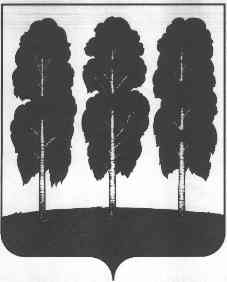 АДМИНИСТРАЦИЯ БЕРЕЗОВСКОГО РАЙОНАХАНТЫ-МАНСИЙСКОГО АВТОНОМНОГО ОКРУГА - ЮГРЫРАСПОРЯЖЕНИЕот  29.11.2019                                                                                                       № 958-рпгт. БерезовоО внесении изменений в распоряжение администрации Березовского района от 23.10.2018 № 693-р «Об определении ответственных лиц с возложением персональной ответственности на руководителей структурных подразделений администрации Березовского района при осуществлении приемки товаров, выполнении работ, оказании услуг для обеспечения муниципальных нужд и признании утратившими силу некоторых муниципальных правовых актов администрации Березовского района»Утратило силу,  распоряжение Администрации района от 10.01.2022 № 2-рВ связи с организационно-кадровыми изменениями в администрации Березовского района:1. В пункт 1 распоряжения администрации Березовского района от 23.10.2018 № 693-р «Об определении ответственных лиц с возложением персональной ответственности на руководителей структурных подразделений администрации Березовского района при осуществлении приемки товаров, выполнении работ, оказании услуг для обеспечения муниципальных нужд и признании утратившими силу некоторых муниципальных правовых актов администрации Березовского района» внести следующие изменения:1.1. Ввести в состав ответственных лиц с возложением персональной ответственности при осуществлении приемки товаров, выполнении работ, оказании услуг для обеспечения муниципальных нужд Венчикова Сергея Викторовича заведующего отделом по вопросам малочисленных народов Севера, природопользованию, сельскому хозяйству и экологии;1.2. Вывести из состава ответственных лиц с возложением персональной ответственности при осуществлении приемки товаров, выполнении работ, оказании услуг для обеспечения муниципальных нужд Лапину Наталью Васильевну заведующего отделом по вопросам малочисленных народов Севера, природопользованию, сельскому хозяйству и экологии. 2.Разместить настоящее распоряжение на официальном веб-сайте органовместного самоуправления Березовского района.3.Настоящее распоряжение вступает в силу после его подписания.4. Контроль за исполнением настоящего распоряжения оставляю за собой.Глава района                                                                                                  В.И. Фомин					